Katholische Frauengemeinschaft Deutschlands		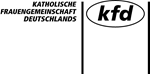 Bundesverband e. V.Abteilung Theologie/Politik/BildungFrau Gabriele Mai	T:	0211 44992-57Postfach 320640	F:	0211 44992-8840421 Düsseldorf	M:	gabriele.mai@kfd.deAnmeldungIn den Gärten meines LebensOra-et-labora-Tage für spirituell interessierte FrauenHiermit melde ich mich verbindlich zur obigen Veranstaltung an. Die Teilnahmebedingungen habe ich zur Kenntnis genommen und akzeptiert.BemerkungenTermin:8.-11. April 2021Ort:Kloster Helfta, EislebenVA-Nr.:30305Teilnahmegebühr:120,00 € 100,00 € für kfd-MitgliederIch bin kfd-Mitglied:    jaIch bin kfd-Mitglied:    janeinIch möchte zukünftig keine Informationen zu Bildungsveranstaltungen des kfd-Bundesverbandes mehr zugesandt bekommen.   Ich möchte zukünftig keine Informationen zu Bildungsveranstaltungen des kfd-Bundesverbandes mehr zugesandt bekommen.   Ich möchte zukünftig keine Informationen zu Bildungsveranstaltungen des kfd-Bundesverbandes mehr zugesandt bekommen.   Ich möchte zukünftig keine Informationen zu Bildungsveranstaltungen des kfd-Bundesverbandes mehr zugesandt bekommen.   Ich möchte zukünftig keine Informationen zu Bildungsveranstaltungen des kfd-Bundesverbandes mehr zugesandt bekommen.   Ich möchte zukünftig keine Informationen zu Bildungsveranstaltungen des kfd-Bundesverbandes mehr zugesandt bekommen.   Name / VornameStraße / HausnummerPLZ / OrtTelefonEmailDiözesan-/
LandesverbandDie Unterkunft erfolgt in EZ | Verpflegung    Ich benötige vegetarische KostDie Unterkunft erfolgt in EZ | Verpflegung    Ich benötige vegetarische KostDie Unterkunft erfolgt in EZ | Verpflegung    Ich benötige vegetarische KostDie Unterkunft erfolgt in EZ | Verpflegung    Ich benötige vegetarische KostDie Unterkunft erfolgt in EZ | Verpflegung    Ich benötige vegetarische KostDie Unterkunft erfolgt in EZ | Verpflegung    Ich benötige vegetarische KostDie Unterkunft erfolgt in EZ | Verpflegung    Ich benötige vegetarische KostDatumName